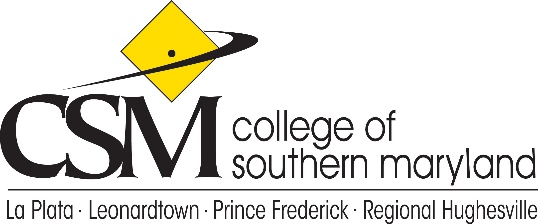 College Planning CouncilAgenda June 10, 2021Call to Order Review of Agenda Review and Approval of the May 13, 2021 minutes Overview of the Marketing Plan – Avis McMillion, Associate Vice President of Marketing & Communications College Wide Council Updates – Lesley Quattlebaum, CPC Co-Chair New Business Unfinished Business Announcements Adjournment Future Meetings: September 9, 2021